INOVATÍVNE VZDELÁVACIE NÁSTROJE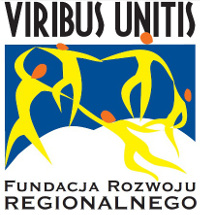 Téma: „PLATOBNÁ KARTA”Didaktické materiály pripravili:dr Tomasz Zacłonadr Monika MakowieckaCvičenia č.1Vyhľadajte ponuky 5 bánk, ktoré sa budú týkať založenia účtu a ceny za platobnú kartu. Ponuky porovnajte:Cvičenie č.2Na základe získaných informácií uveďte riziká súvisiace s realizáciou nasledujúcich transakcií:Využívanie bankomatu………………………………………………………………………………………………………………………………………………………………………………………………………………………………………………………………………………………………………………………………………………………………………………………………………………………………………………………………Vykonávanie transakcií pomocou PIN-u………………………………………………………………………………………………………………………………………………………………………………………………………………………………………………………………………………………………………………………………………………Používanie bezdotykovej karty………………………………………………………………………………………………………………………………………………………………………………………………………………………………………………………………………………………………………………………………………………Realizácia platieb pomocou internetu………………………………………………………………………………………………………………………………………………………………………………………………………………………………………………………………………………………………………………………………………………………………………………………………………………………………………………………………č.Názov bankyCena za vedenie účtuCena za kartuDodatočné nákladyCelkové poradie (1-5)